                                          Serra International Italia Club                  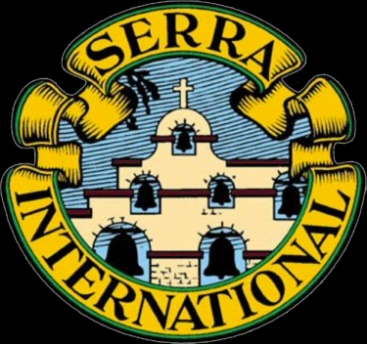                          Distretto 77 Club Catania 717    Care sorelle e fratelliIl Signore nostro Gesù Cristo , che vive e regna nei nostri cuori e dirige la nostra vita, ci porta in questo tempo a saper affrontare delle prove molto forti , dove il nostro essere cristiani deve essere ancora una volta confermato e vissuto attraverso la forza della preghiera.La guerra che stiamo vivendo in questo tempo è indice del male che sta devastando il mondo ed al quale dobbiamo sempre rispondere con una preghiera accorata al nostro Dio Misericordioso, perché guidi e illumini ancora di più i cuori degli uomini.Abbiamo in noi la forza dello Spirito Santo che può cambiare ogni cosa ed è proprio a Lui che dobbiamo chiedere di donarci la costanza e la forza della preghiera, che chiede con fiducia l’intervento del Padre per i nostri fratelli sofferenti.Vi esorto quindi in prima istanza a pregare, pregare e continuare a pregare perché tutto l’orrore al quale stiamo assistendo possa passare, per costruire un futuro di pace e non di guerra.Accanto a queste prime riflessioni voglio accostare invece i bei momenti vissuti tra la fine di febbraio e questo mese in corso: abbiamo accolto e salutato il nostro nuovo Arcivescovo Mons.Renna, abbiamo iniziato il nostro percorso sinodale via web, siamo riusciti ad incontrarci in presenza per l’inizio del percorso quaresimale ed abbiamo partecipato ai lavori della consulta dei laici nel percorso sinodale.Tutte queste attività fanno parte di un club vivo ed operativo che avrò l’onore di presentare il prossimo sei aprile a sua Ecc.za Mons.Renna in un primo incontro volto a conoscere le realtà del tessuto laicale catanese.Chiederò inoltre che sua Ecc.za possa essere presto presente ad uno dei nostri incontri al fine di poter conoscere i vari soci che animano il nostro club ed il percorso che noi serrani facciamo all’interno della santa chiesa.Vorrei inoltre ricordare la nostra presenza all’assemblea del serra italia, tenutasi online, dove si è fatto il punto della situazione e si è percepito come siamo in cammino come movimento, anche se tanto ancora abbiamo da realizzare.Il nostro Governatore ha infatti tracciato un bilancio positivo delle attività svolte fino a questo momento, ricordando anche alcuni club che si sono distinti per la loro operatività, frutto di un lavoro di gruppo molto ben riuscito.Vorrei inoltre rivolgere un caro ed affettuoso pensiero a tutti i soci che purtroppo non vedo da molto tempo, a seguito di malattie od altre problematiche, assicurando loro che sono sempre nelle mie preghiere ed in quelle di tutti gli altri fratelli.La chiesa in questo momento muove le sue forze al fine di assistere e coadiuvare coloro che hanno cura delle persone fragili ed anche a loro sia rivolto un caro pensiero per tutto quello che fanno in silenzio e con assoluta abnegazione.In questo mese vi ricordo inoltre l’incontro in presenza di giorno 25 alle ore 18.30, e chiedo a quanti possono di essere presenti per pregare e per offrire a Nostro Signore il nostro cuore dove poterlo accogliere con spirito di carità.Chiediamo quindi che la Vergine Maria possa intercedere per noi e portare attraverso l’accoglienza del Nostro Signore, così come lei ha fatto con il suo “fiat”, la pace tanto desiderata, e che attraverso la testimonianza di coloro che operano in tal senso ed hanno speso la loro vita per il bene comune si possa realizzare un mondo dove sia la parola del vangelo a regnare sovrana.Voglia inoltre San Junipero Serra guidare i nostri passi negli intricati sentieri della vita ed offrirci un esempio da poter seguire.Unendoci quindi tutti in preghiera costante vi saluto affettuosamente nell’attesa di incontrarci nuovamenteCatania 10 Marzo 2022                                                                In comunione                                                             Massimo Martino